CMIA KAWAI高级钢琴调律师2019-1（劲松）培训班通知为了进一步提升国内钢琴调律技术水平，中国乐器协会、日本河合乐器制作所株式会社在2016年签署了合作协议，在国内开展高级钢琴调律师培训认证工作。经过一年的筹备和前期师资培训、基地考察等工作，现在已经具备了三个培训基地，10名国内教师，3名日本MPA技师的培训队伍。现开始面向社会开展的高级钢琴调律技术培训认证活动。通过对前几次的培训过程和效果的经验总结，组委会决定把原定的15天的培训考核分成两部分进行，培训阶段9天（费用9000元）和复习考核阶段6天（费用5000元），目的是给学员一个消化吸收和自我实践提高的过程。本期培训班就是先进行技能培训阶段课程，复习考核阶段计划在4个月后进行。培训信息培训时间：2019年1月8日至17日培训地点：北京劲松职业高中培训内容：1，三角钢琴调律、整理、整音、修理的基本技术指导。 2，能够响应高水平用户的要求，掌握高精度的调律技术。 3，止音器调整。 4，三角钢琴换弦。
报名信息具有国家调律资格3级（高级技能）及以上资质；本科以上院校调律专业学历（毕业三年以上）；有从业单位开具的从事调律工作证明（六年以上）。以上三条满足任意二条即可报名，同时，如果学员具有一定的三角钢琴调律维修经验，将更有利于教学。培训班报名时间截至2019年1月7日前（额满为止），请将身份证正反面、个人照片（2寸正面免冠）、有关学历、工作证明文件等扫描后发送到报名邮箱，或将有关材料复印件邮寄到组委会。培训费：人民币9000元，往返交通费、住宿、餐饮费用自理户名：河合乐器（中国）有限公司开户行：三井住友银行(中国)有限公司北京分行账号： 15044310报名邮箱： anzf@kawaimusic.cn咨询电话：010-85187717（KAWAI）     010-67669098（CMIA）报名表下载：中国乐器协会官网下载中心讲师信息主讲：李燕莉（CMIA KAWAI钢琴调律联盟客座教师） 指导：北村康浩（日本KAWAI公司MPA钢琴技师、讲师）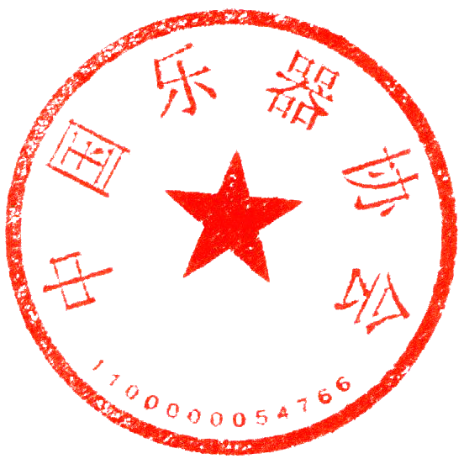 中国乐器协会2018年12月10日CMIA KAWAI高级钢琴调律师2019-1（劲松）培训班报名表注：填好报名表，发送至 anzf@kawaimusic.cn基本信息姓名性别年龄照片（二寸）照片（二寸）基本信息身份证号码民族照片（二寸）照片（二寸）基本信息通信地址（邮编）照片（二寸）照片（二寸）基本信息手机号码电子邮箱电子邮箱照片（二寸）照片（二寸）报名资格评价信息证书级别证书号码证书号码报名资格评价信息学历毕业院校毕业院校报名资格评价信息培训经历时间地点地点培训内容培训内容培训内容培训人报名资格评价信息1报名资格评价信息2报名资格评价信息3报名资格评价信息工作经历时间地点地点工作内容工作内容工作内容证明人报名资格评价信息1报名资格评价信息2报名资格评价信息3其他其他证明材料复印件其他证明材料复印件其他证明材料复印件其他证明材料复印件其他证明材料复印件其他证明材料复印件其他证明材料复印件其他证明材料复印件